

Kallelse och dagordning årsmöte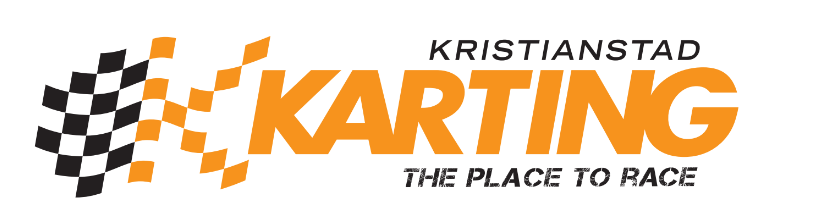 Kallelse till årsmöte för föreningen Kristianstad Karting KlubbDatum: 2024-02-10Tid: 12:00Plats: Åsum RingDagordning årsmöte 20240210§ 1 Mötets öppnande § 2 Val av mötesordförande § 3 Val av mötessekreterare § 4 Val av personer att justera protokollet § 5 Godkännande av dagordning § 6 Fastställande av röstlängd § 7 Årsmötets behöriga utlysande § 8 Verksamhetsberättelse 2023 och ekonomisk berättelse § 9 Revisionsberättelse och fastställande av balansräkning § 10 Frågan om ansvarsfrihet för avgående styrelse § 11 Behandling av inkomna motioner och styrelsens förslag § 12 Val av ordförande § 13 Val av kassör och sekreterare§ 14 Val av övriga ledamöter § 15 Val av suppleanter § 16 Val av revisor § 17 Val av valberedning § 18 Fastställande av medlemsavgifter 2025§ 19 Verksamhetsplan 2024§ 20 Avtackning för avgående styrelseledamöter § 21 Mötets avslutandeVerksamhetsberättelse, revisionsberättelse, inkomna motioner samt styrelsens förslag kommer finnas tillgängliga en vecka innan årsmötet i klubbhuset.
Prisutdelning för klubbmästerskap 2024 klockan 10:00. Därefter kommer det att bjudas på lunch innan årsmötet startar 12:00.Anmälan till årsmötet via info@kristianstadkarting.se senast 1 Feb 2024.